OBEC TERIAKOVCE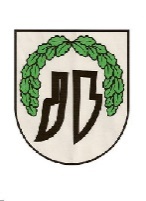 Obecný úrad, Šípková 54/8, 080 05 TeriakovceMestský úradStavebný úradJarková 26080 01 Prešov Žiadosť o vydanie stavebného povolenia 
na stavebné úpravy dokončených stavieb(rekonštrukcie rodinných domov a stavieb na individuálnu rekreáciu 
so zásahom do nosných statických konštrukcií, rekonštrukcie bytov 
v bytových domoch so zásahom do nosných statických konštrukcií, zateplenia bytových domov a pod.)ŽiadateľMeno, priezvisko, resp. názov právnickej osoby:....................................................................................... adresa bydliska / sídla právnickej osoby: ..................................................................................................č. tel./e-mail: ..............................................................................................................................................názov stavebnej úpravy ...............................................................................................................................................................................................................................................................................miesto stavby .............................................., ulica .......................................................................parc. č. stavebného pozemku ...................................... kat. územie ..............................................projektant stavby ...........................................................................................................................dodávateľ stavby ...........................................................................................................................mená a adresy vlastníkov susedných nehnuteľností .................................................................. ..............................................................................................................................................................................................................................................................................................................ÚDAJE O STAVEBNOM DOZOREOdborný stavebný dozor na stavbe žiadateľa bude vykonávať:Meno a priezvisko ......................................................................................................................................Povolanie, kvalifikácia ...............................................................................................................................bytom .........................................................................................................................................................Prehlásenie stavebného dozora: ................................................................................................................................................................................................................................................................................................................................................					pečiatka a podpis stavebného dozora					      V ..................................... dňa .....................                                                   ..........................................      										 podpis žiadateľaPrílohy:Kópia katastrálnej mapy – nie staršia ako 3 mesiaceV prípade zateplenia bytového domu: zápisnica zo schôdze vlastníkov bytov a nebytových priestorov v bytovom domevyjadrenie obvodného úradu životného prostredia Prešov k PDstanovisko Okresného riaditeľstva Hasičského a záchranného zboru v Prešove k projektu požiarnej ochranyStanovisko MsÚ Prešov – Odboru hlavného architekta mesta k PD 2x projekt stavby podpísaný projektantom (v zmysle §9 vyhlášky MŽP SR č. 453/2000 Z. z., ktorou sa vykonávajú niektoré ustanovenia stavebného zákona)súčasťou projektu sú: 	- statické posúdenie projektovej dokumentácie stavby- požiarnobezpečnostné riešenie stavby- projektové hodnotenie energetickej hospodárnosti budovyDoklad o zaplatení správneho poplatku v zmysle zákona č. 145/1995 Z. z. v znení neskorších predpisov, položka 60, písm. c): na stavebné úpravy dokončených stavieb vyžadujúce stavebné povolenierodinných domov a stavieb na individuálnu rekreáciu................................................... 35 eurbytových domov............................................................................................................. 100 eurMená a adresy vlastníkov susedných nehnuteľností (uviesť v prílohe)    Poznámka:Od poplatku za vydanie stavebného povolenia na zmeny dokončených stavieb na bývanie sú oslobodení držitelia preukazu fyzickej osoby s ťažkým zdravotným postihnutím alebo preukazu fyzickej osoby s ťažkým zdravotným postihnutím so sprievodcom. 